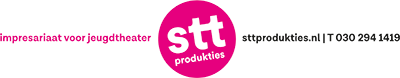 Technische LijstNaam voorstelling:De Magie van MarokkoNaam groep:De LiedjestovenaarDuur voorstelling:50 minuten Publieksopstelling:Tribune gewijs indien mogelijkOmschrijving licht:  Lichtplan in bijlage ja/nee:Nee voorstelling speelt in totaaltje Omschrijving geluid:NaomiComponents:Mic type:Add. info:2x220 volts1x akoestisch gitaarDI1x basgitaarDI1x vocal / melodicazender miccomperssor/rverbSami Components:Mic type:Add. info:1x cajonSM-57Gate 1x darboukaSM-571x vocalszender miccomperssor/rverb/delaySalexComponents:Mic type:Add. info:1x 220 volts1x keyboardDI1 x akoestisch gitaarDI1 x percussie bendirSM-571x vocalszender miccomperssor/rverbDieterComponents:Mic type:Add. info:1x 220 volts1x guembriDI1x mandoleDI1x akoestisch gitaarDI1x vocalszender miccomperssor/rverbOmschrijving Video + Projectie:nvtGrootte speelvlak: (bxdxh)Decor is canvasvloer van 5.5 diameter. Ivm wisselend instrumentarium en monitors buiten het canvasvloer, ruimte rondom canvasvloer ongeveer 2 meter.  6 x 6 x 3 hoog op standaard wisselend rond beeld diameter 160 cm). Aantal stopcontacten nodig op toneel:Afhankelijk of pa aanwezig is of niet. 1 stopcontact, met katrol met 4 stopcontacten). Rook/vuur:nvtOpbouwtijd:45 minuten exclusief soundcheck minimaal 1 uur inclusief soundcheck (ook weer afhankelijk of we zelf geluidsversterking mee moeten nemen, als er geen pa systeem is. Reken op 2 uur opbouw inclusief soundcheck als we zelf ook geluidsapparatuur moeten meenemen. Afbreektijd:45 minuten tot 60 minuten (afhankelijk van zie bovenstaand)Aantal spelers:4Aantal technici van groep:0Aantal technici nodig van theater:1 licht en geluidstechnicus Contactpersoon techniek van groep+ telefoon nr. :Naomi Inez 06 18709799 